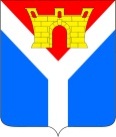 АДМИНИСТРАЦИЯ УСТЬ-ЛАБИНСКОГО ГОРОДСКОГО ПОСЕЛЕНИЯ  УСТЬ-ЛАБИНСКОГО РАЙОНА П О С Т А Н О В Л Е Н И Еот 29.03.2021		                                                                             № 341город Усть-ЛабинскО внесении изменений в постановление администрации Усть-Лабинского городского поселения Усть-Лабинского района от 28 декабря 2020 года№ 990 «Об утверждении муниципальной программы «Развитие жилищно-коммунального хозяйства»В   соответствии  с решением Совета Усть-Лабинского городского поселения  Усть-Лабинского района от 10 марта 2021 года № 5 протокол № 27 «О внесении изменений в решение Совета Усть-Лабинского городского поселения     Усть-Лабинского    района    от    26    ноября    2020   года   №   1 «О бюджете Усть-Лабинского городского поселения Усть-Лабинского района на 2021 год» п о с т а н о в л я ю:1. Внести в постановление администрации Усть-Лабинского городского поселения Усть-Лабинского района от 28 декабря 2020 года № 990 «Об утверждении муниципальной программы «Развитие жилищно-коммунального хозяйства» (с изменениями от 10 февраля 2021 года № 160) следующие изменения:в приложении строку «Объемы средств бюджета городского поселения и иных   финансовых ресурсов на реализацию  муниципальной   программы» Паспорта муниципальной программы изложить в следующей редакции:«   »в строке «Объем средств бюджета городского поселения и иных финансовых ресурсов на реализацию муниципальной программы» приложения № 1 к муниципальной программе слова «9 221 000 руб.» заменить словами «8 709 757,00 руб.».	2. Признать утратившим силу подпункты 1 и 2 пункта 1 постановления администрации Усть-Лабинского городского поселения Усть-Лабинского    района от 10 февраля 2021 года № 160 «О внесении изменений в постановление администрации Усть-Лабинского городского поселения Усть-Лабинского района от 28 декабря 2020 года №991 «Об утверждении муниципальной программы «Развитие дорожного хозяйства».	3. Отделу по общим и организационным вопросам администрации Усть-Лабинского городского поселения Усть-Лабинского района (Владимирова) разместить настоящее постановление на официальном сайте администрации Усть-Лабинского городского поселения Усть-Лабинского района в информационно-телекоммуникационной сети «Интернет».	4. Постановление вступает в силу после его подписания.ГлаваУсть-Лабинского городского поселения Усть-Лабинского района					                С.А. Гайнюченко1 г.Объем средств бюджета городского поселения и иных финансовых ресурсов на реализацию муниципальной программы  Общий объем бюджетных ассигнований на реализацию муниципальной программы за счет местного бюджета составляет 36 220 897,00 руб. в том числе:- 12 011 097.00 руб. – бюджет Усть-Лабинского городского поселения;- 24 209 800,00 руб. – бюджет Краснодарского края.